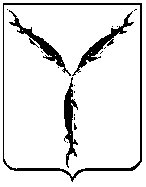 САРАТОВСКАЯ ГОРОДСКАЯ ДУМАРЕШЕНИЕ27.02.2020 № 62-496г. СаратовО единовременном пособии членам семьи умершего муниципального служащего муниципального образования «Город Саратов»           В соответствии со статьей 42 Устава муниципального образования «Город Саратов» Саратовская городская ДумаРЕШИЛА: 1. В случае смерти муниципального служащего муниципального образования «Город Саратов» члены его семьи имеют право на единовременное пособие в размере годового денежного содержания умершего муниципального служащего.Право на единовременное пособие имеют указанные в пункте 2 настоящего решения члены семей муниципальных служащих, умерших                      1 января 2019 года и позднее. 2. К членам семьи умершего муниципального служащего относятся супруга (супруг), состоящая (состоящий) в зарегистрированном браке с муниципальным служащим на день его смерти, родители (усыновители), дети, в том числе усыновленные, а также внуки (в случае смерти детей) умершего муниципального служащего.3. Порядок назначения и выплаты единовременного пособия членам семьи умершего муниципального служащего устанавливается администрацией муниципального образования «Город Саратов».4. Выплата единовременного пособия в соответствии с настоящим решением осуществляется независимо от получения других выплат, назначенных в соответствии с законодательством Российской Федерации, нормативными правовыми актами субъектов Российской Федерации.Финансовое обеспечение расходов, связанных с выплатой единовременного пособия, производится за счет средств бюджета муниципального образования «Город Саратов».5. Настоящее решение вступает в силу со дня его официального опубликования.Председатель Саратовской городской Думы                                                               В.В. МалетинГлава муниципальногообразования «Город Саратов»                                                        М.А. Исаев